AusflugsbeschreibungROM 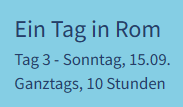 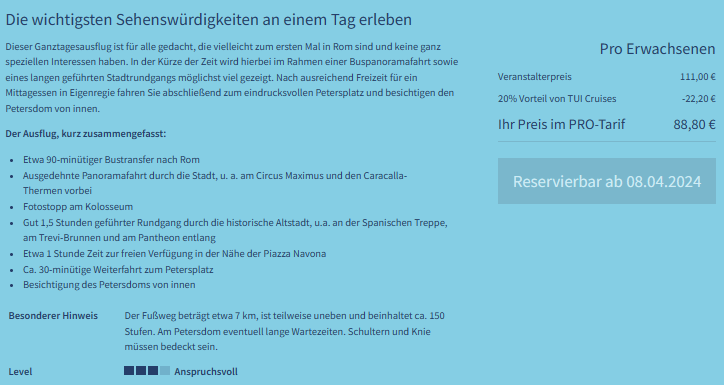 SALERNO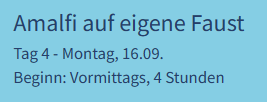 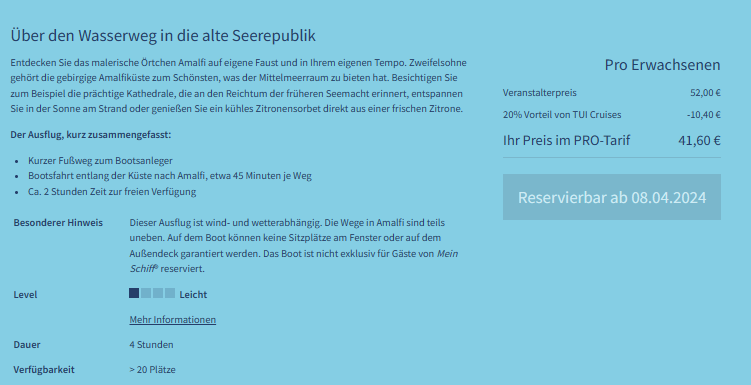 LA VALLETTA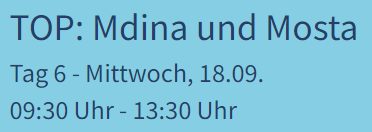 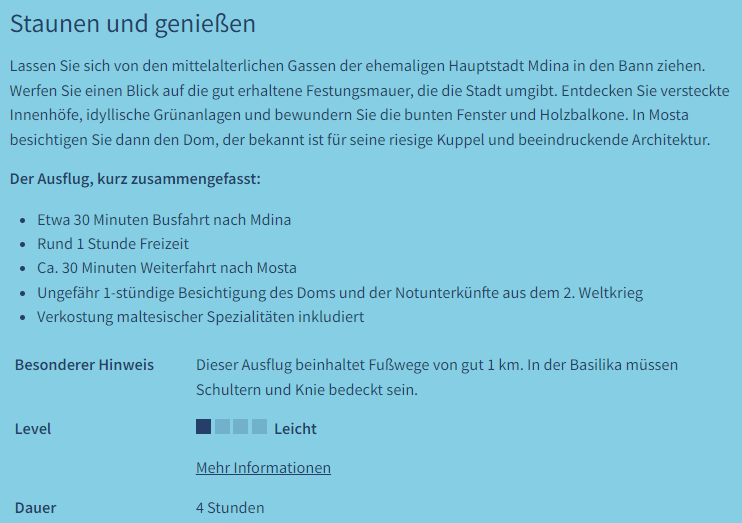 Oder Spaziergang mit Ihrem Reiseleiter in Valletta (keine Erklärungen)
PALERMO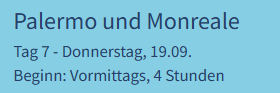 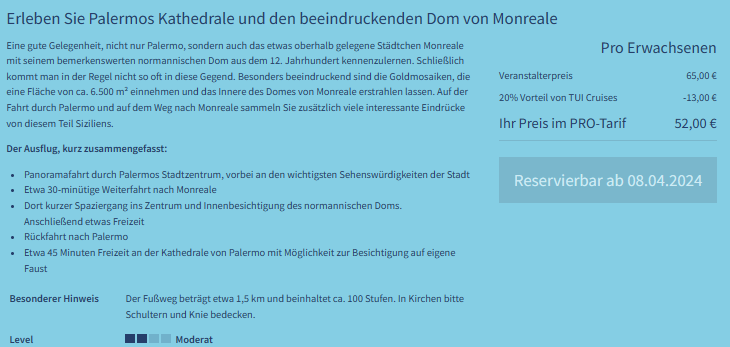 Oder Spaziergang mit Ihrem Reiseleiter in Palermo (keine Erklärungen)CAGLIARI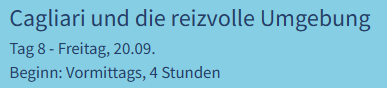 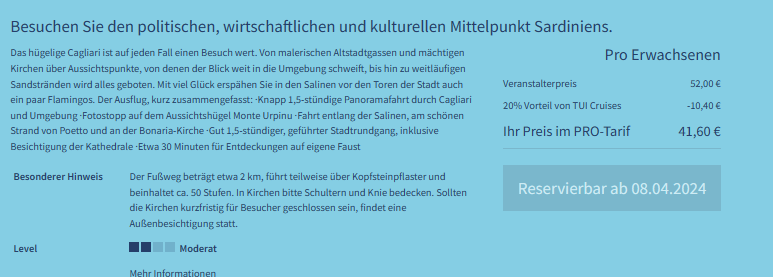 Oder Spaziergang mit Ihrem Reiseleiter in Cagliari (keine Erklärungen)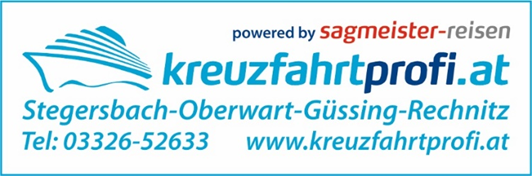 